INDICAÇÃO Nº 3660/2019Sugere ao Poder Executivo Municipal que proceda a manutenção do abrigo de ônibus localizado na Estrada do Barreirinho entre as Ruas Lila Eugênia Carr e Juvenal Alves Corrêa no Beira Rio.Excelentíssimo Senhor Prefeito Municipal, Nos termos do Art. 108 do Regimento Interno desta Casa de Leis, dirijo-me a Vossa Excelência para sugerir ao setor competente que proceda a manutenção do abrigo de ônibus localizado na Estrada do Barreirinho entre as Ruas Lila Eugênia Carr e Juvenal Alves Corrêa no Beira Rio.Justificativa:Fomos procurados por munícipes, usuários do referido ponto solicitando essa providencia, pois, segundo eles da forma que se encontra o abrigo está causando transtornos e oferecendo riscos de acidentes. Plenário “Dr. Tancredo Neves”, em 27 de Novembro de 2019.José Luís Fornasari                                                  “Joi Fornasari”                                                    - Vereador -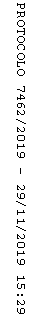 